Муниципальная комиссия по делам несовершеннолетних и защите их прав в городе Нефтеюганске (КДНиЗП) в составе:«О защите прав несовершеннолетних в части взыскания алиментов на содержание несовершеннолетних, в том числе детей – сирот и детей, оставшихся без попечения родителей»Заслушав во исполнение пункта 2 постановления Комиссии по делам несовершеннолетних и защите их прав при Правительстве Ханты-Мансийского автономного округа – Югры № 83 от 21.12.2021 информацию по вопросу повестки дня, комиссия установила следующее.По состоянию на 01.11.2022 на учете в управлении опеки и попечительства администрации города состоит 107 несовершеннолетних подопечных, имеющих право на получение алиментов, 43 подопечных получают алименты путем зачисления на лицевые счета несовершеннолетних, 64 родителя уклоняются от уплаты алиментов.Отделом по городу Нефтеюганску и району управления Федеральной службы судебных приставов по ХМАО - Югре на основании исполнительных производств вынесены постановления о возбуждении исполнительных производств в отношении всех граждан. Согласно проведенным сверкам с отделом судебных приставов по городу Нефтеюганску и Нефтеюганскому району управления Федеральной службы судебных приставов по ХМАО-Югре в текущем году 8 родителей, уклоняющихся от уплаты алиментов, привлечены к административной ответственности по статье 5.35 КоАП РФ. С родителями, обязанными выплачивать алименты, проживающими в других субъектах Российской Федерации, проводится работа через законных представителей несовершеннолетних подопечных, направляются запросы судебным приставам по месту жительства должников.    Учитывая вышеизложенное, комиссия постановляет:1.Информацию «О защите прав несовершеннолетних в части взыскания алиментов на содержание несовершеннолетних, в том числе детей – сирот и детей, оставшихся без попечения родителе» принять к сведению.Председательствующий                                                                                       А.В.Ченцов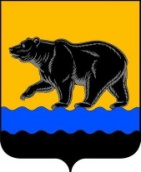 Муниципальное образование  город НефтеюганскМУНИЦИПАЛЬНАЯ КОМИССИЯ ПО ДЕЛАМ НЕСОВЕРШЕННОЛЕТНИХ И ЗАЩИТЕ ИХ ПРАВ В ГОРОДЕ НЕФТЕЮГАНСКЕ9 мкрн., д. 29, г.Нефтеюганск,Ханты-Мансийский  автономный округ - Югра(Тюменская область), 628303Телефон: 22-73-72, факс: 23-75-52, 23-77-62E-mail: KDN@admugansk.ruМуниципальное образование  город НефтеюганскМУНИЦИПАЛЬНАЯ КОМИССИЯ ПО ДЕЛАМ НЕСОВЕРШЕННОЛЕТНИХ И ЗАЩИТЕ ИХ ПРАВ В ГОРОДЕ НЕФТЕЮГАНСКЕ9 мкрн., д. 29, г.Нефтеюганск,Ханты-Мансийский  автономный округ - Югра(Тюменская область), 628303Телефон: 22-73-72, факс: 23-75-52, 23-77-62E-mail: KDN@admugansk.ruМуниципальное образование  город НефтеюганскМУНИЦИПАЛЬНАЯ КОМИССИЯ ПО ДЕЛАМ НЕСОВЕРШЕННОЛЕТНИХ И ЗАЩИТЕ ИХ ПРАВ В ГОРОДЕ НЕФТЕЮГАНСКЕ9 мкрн., д. 29, г.Нефтеюганск,Ханты-Мансийский  автономный округ - Югра(Тюменская область), 628303Телефон: 22-73-72, факс: 23-75-52, 23-77-62E-mail: KDN@admugansk.ruМуниципальное образование  город НефтеюганскМУНИЦИПАЛЬНАЯ КОМИССИЯ ПО ДЕЛАМ НЕСОВЕРШЕННОЛЕТНИХ И ЗАЩИТЕ ИХ ПРАВ В ГОРОДЕ НЕФТЕЮГАНСКЕ9 мкрн., д. 29, г.Нефтеюганск,Ханты-Мансийский  автономный округ - Югра(Тюменская область), 628303Телефон: 22-73-72, факс: 23-75-52, 23-77-62E-mail: KDN@admugansk.ruМуниципальное образование  город НефтеюганскМУНИЦИПАЛЬНАЯ КОМИССИЯ ПО ДЕЛАМ НЕСОВЕРШЕННОЛЕТНИХ И ЗАЩИТЕ ИХ ПРАВ В ГОРОДЕ НЕФТЕЮГАНСКЕ9 мкрн., д. 29, г.Нефтеюганск,Ханты-Мансийский  автономный округ - Югра(Тюменская область), 628303Телефон: 22-73-72, факс: 23-75-52, 23-77-62E-mail: KDN@admugansk.ruМуниципальное образование  город НефтеюганскМУНИЦИПАЛЬНАЯ КОМИССИЯ ПО ДЕЛАМ НЕСОВЕРШЕННОЛЕТНИХ И ЗАЩИТЕ ИХ ПРАВ В ГОРОДЕ НЕФТЕЮГАНСКЕ9 мкрн., д. 29, г.Нефтеюганск,Ханты-Мансийский  автономный округ - Югра(Тюменская область), 628303Телефон: 22-73-72, факс: 23-75-52, 23-77-62E-mail: KDN@admugansk.ruСубъектам системы профилактики безнадзорности и правонарушений несовершеннолетнихПОСТАНОВЛЕНИЕ№ 53 от 17.11.2022ПОСТАНОВЛЕНИЕ№ 53 от 17.11.2022ПОСТАНОВЛЕНИЕ№ 53 от 17.11.2022ПредседательствующийОтветственный секретарьА.В.Ченцов, заместитель председателя комиссии по делам несовершеннолетних и защите их прав в            городе НефтеюганскеЕ.П.Герасимова, специалист-эксперт отдела по            организации деятельности комиссии по делам                   несовершеннолетних и защите их прав                           администрации городаПринявшие участие в голосованииАнанина Наталья Николаевна, Брюханова Галина Антоновна, Полыгалова Наталья Викторовна, Филинова Наталья Владимировна, Тернопольченко Анна Викторовна, Чуркина Ольга Анатольевна, Шипачева Ирина АлександровнаНе принявшие участие в голосованииБасова Любовь Валерьевна, Русс Мария Николаевна, Сысоев Александр Александрович, Хвальчев Александр Юрьевич, Шиханихина Светлана Владимировна [SIGNERSTAMP1]